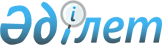 О переименовании улиц села Талсуат сельского округа ТалсуатРешение акима сельского округа Талсуат города Кызылорда от 20 июля 2023 года № 85
      В соответствии с подпунктом 4) статьи 14 Закона Республики Казахстан "Об административно-территориальном устройстве Республики Казахстан", с учетом мнения населения села Талсуат и на основании заключения областной ономастической комиссии от 18 августа 2022 года, аким сельского округа Талсуат РЕШИЛ:
      1. Переименовать улицу Атырау села Талсуат сельского округа Талсуат на улицу Шаршыбек Ерназаров.
      2. Контроль за исполнением настоящего решения оставляю за собой.
      3. Настоящее решение вводится в действие по истечении десяти календарных дней после дня его первого официального опубликования.
					© 2012. РГП на ПХВ «Институт законодательства и правовой информации Республики Казахстан» Министерства юстиции Республики Казахстан
				
      Аким 

А. Жылкыбай
